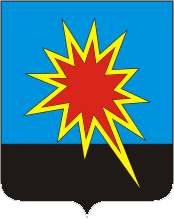 РОССИЙСКАЯ ФЕДЕРАЦИЯКЕМЕРОВСКАЯ ОБЛАСТЬКАЛТАНСКИЙ ГОРОДСКОЙ ОКРУГАДМИНИСТРАЦИЯ КАЛТАНСКОГО ГОРОДСКОГО ОКРУГАРАСПОРЯЖЕНИЕОт 31.07.2013г         №1360-рОб отмене аукциона на право заключения договора аренды объекта недвижимости, предназначенного для теплоснабжения Калтанского городского округа, расположенного по адресу: Кемеровская обл., г. Калтан, п. Малиновка, ул. Садовая, 45Руководствуясь Федеральным законом «О защите конкуренции», Приказом ФАС России от 10.02.2010г. №67 «О порядке проведение конкурсов или аукционов на право заключения договоров аренды, договоров безвозмездного пользования, договоров доверительного управления имуществом, иных договоров, предусматривающих переход прав владения и (или) пользования в отношении государственного или муниципального имущества, и перечне видов имущества, в отношении которого заключение указанных договоров может осуществляться путём проведения торгов в форме конкурса», протокола заседания постоянно действующей комиссии по проведению конкурсов и аукционов на право заключения договоров аренды, договоров безвозмездного пользования, договоров доверительного управления имуществом, предусматривающих переход прав владения и (или) пользования в отношении Калтанского городского округа от 31.07.2013г.1. Муниципальному казенному учреждению «Управление муниципальным имуществом Калтанского городского округа» отменить аукцион на право заключения договора аренды объекта недвижимости, предназначенного для теплоснабжения Калтанского городского округа, расположенного по адресу: Кемеровская обл., г. Калтан, п. Малиновка, ул. Садовая, 45;2. Опубликовать информационное сообщение об отмене аукциона на право заключения договора аренды объекта недвижимости, предназначенного для теплоснабжения Калтанского городского округа, расположенного по адресу: Кемеровская обл., г. Калтан, п. Малиновка, ул. Садовая, 45 на официальном сайте Российской Федерации (www.torgi.gov.ru);3. Контроль за исполнением настоящего распоряжения возложить на директора Муниципального казенного учреждения «Управление муниципальным имуществом Калтанского городского округа» Оборонову Е.Ф.Глава Калтанского городского округа							И.Ф. Голдинов